     SAVEZ MAŽORETKINJA I POM-PON TIMOVA HRVATSKE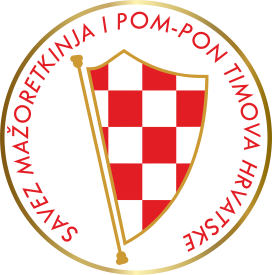 SJEDNICA SAVEZA      ČAZMA-05.05.2024.                 MULTIFUNKCIONALNI CENTAR-Trg Čazmanskog Kaptola 16, 43240-Čazma                                     PRIJAVNICA                                                                                                                     Potpis odgovorne osobe:							U___________________                                                                          ____________________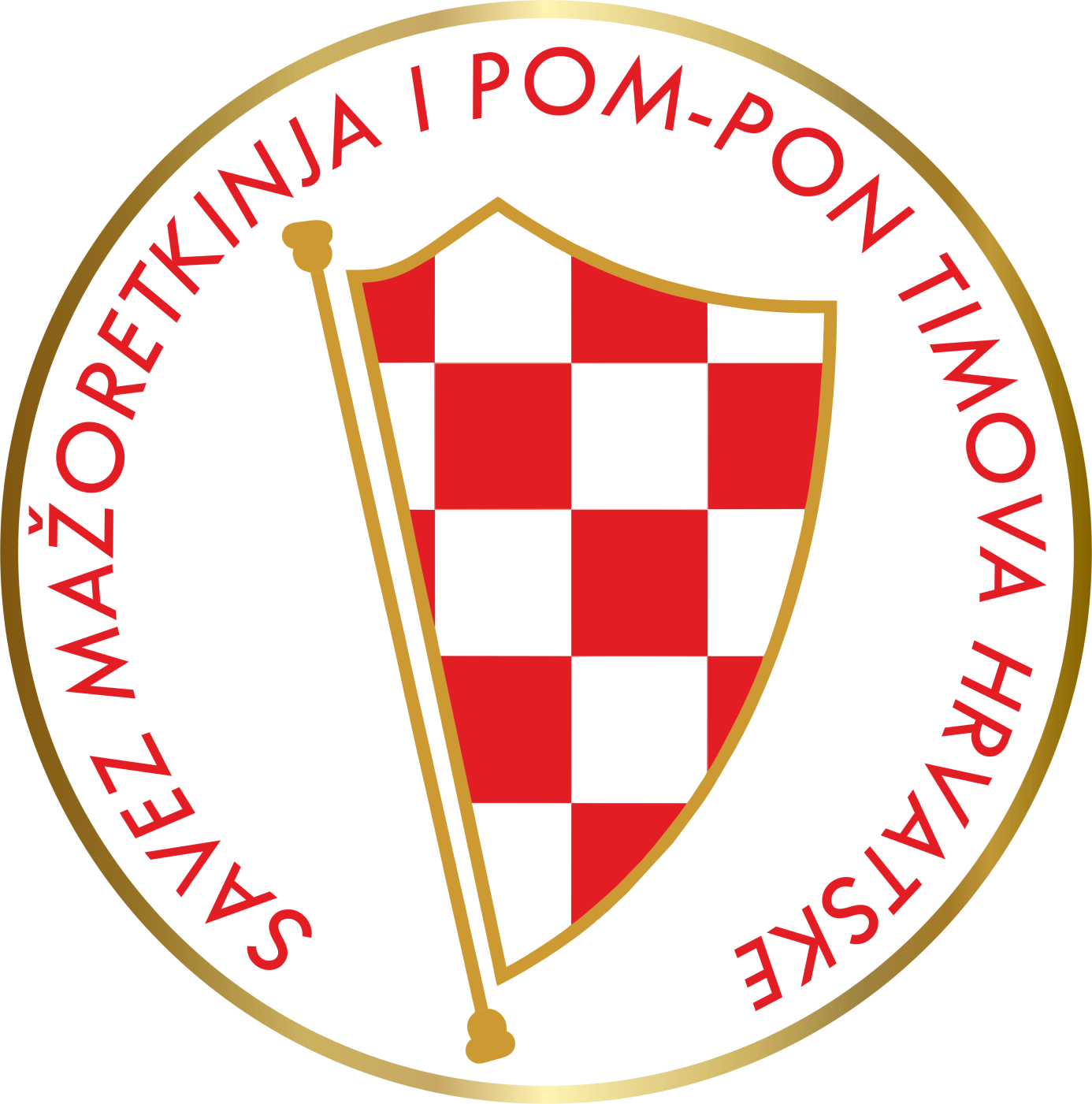 TIM:GRAD-MJESTO:IME I PREZIME  VODITELJA TIMA/KLUBA:ADRESA:BROJ MOBITELA:E-MAIL:IME I PREZIME TRENERA:BROJ MOBITELA:E-mail: